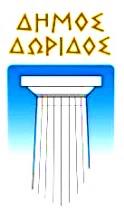 ΕΛΛΗΝΙΚΗ ΔΗΜΟΚΡΑΤΙΑΝΟΜΟΣ ΦΩΚΙΔΑΣ						Ευπάλιο, 18 / 03 / 2021 ΔΗΜΟΣ ΔΩΡΙΔΟΣΓρ. ΓΕΝΙΚΟΥ ΓΡΑΜΜΑΤΕΑΔΗΜΟΥ ΔΩΡΙΔΟΣEmail :anthisioan@gmail.comΤηλ. : 2634350034ΑΝΑΚΟΙΝΩΣΗ      Προς ενημέρωση των δημοτών του Δήμου Δωρίδος, ο Δήμος ανακοινώνει τα εξής:Διεγνώσθη  μεταξύ του υπαλληλικού προσωπικού του Δήμου ένα θετικό κρούσμα covid-19.Η Πολιτική Προστασία του Δήμου σε συνεργασία με την κινητή ομάδα Τ.Ο.Μ.Υ. (ΚΟΜΥ), ανίχνευσης κρουσμάτων covid-19, ακολουθώντας αυστηρά το πρωτόκολλο του ΕΟΔΥ προχωρά στα κάτωθι:α) Διακοπή λειτουργίας για τρεις (3) ημέρες ήτοι: Πέμπτη 18/03/2021, Παρασκευή 19/03/2021 και Δευτέρα 22/03/2021 του Δημοτικού καταστήματος   Ευπαλίου.β) Λεπτομερή απολύμανση του κτηρίου και οχημάτων του Δήμου από εξουσιοδοτημένα προς αυτό συνεργεία, καθώς και εξονυχιστική καθαριότητα κατόπιν αυτής.γ) Ιχνηλάτηση των άμεσων επαφών του κρούσματος, κατά την τελευταία εβδομάδα και υποχρεωτική απομόνωση σε καραντίνα αυτών.δ) Διενέργεια rapid test την Τρίτη 23/03/2021 σε όλους τους υπαλλήλους του Δήμου στην Δημοτική Ενότητα Ευπαλίου.Την ερχόμενη εβδομάδα θα πραγματοποιηθούν και πάλι επαναληπτικές δειγματοληψίες σε όλες τις Δημοτικές Ενότητες του Δήμου Δωρίδος, για τις οποίες θα εκδοθεί νεότερη ανακοίνωση.                 							        Ο Γενικός Γραμματέας  Δήμου Δωρίδος                                                                                                        ΑΝΘΗΣ ΙΩΑΝΝΗΣ                                